WHITE PIERCED METAL PEDESTAL BOWL IN THE STYLE OF MATEGOTFrance, c. 1950'sEA4025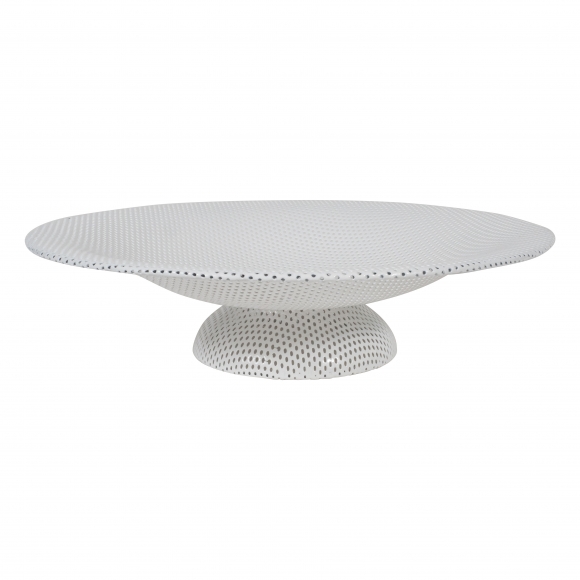 
H: 3.5 Diam: 13.75 in. 